Дизайн – проект центра уединения и релаксацииАвторы – составители: учитель - логопед Моторкина Е.Н., воспитатели Жидеева О.В., Гнётова  М.С.Тип: ТворческийВид: по  предметной области -  здоровье;по  составу  - индивидуальный. Целевая группа: дети от  4 – 7  лет, воспитатели ДОУ.Цель: помочь снять усталость, эмоциональное напряжение; расположить к отдыху и расслаблению.Задачи: Сохранение здоровья детей;Развитие сенсорики, моторики, фантазии, творческих способностей.Масштаб:  бессрочныйОсновной вид детской деятельности: самостоятельный.Формы, методы, приемы: рассматривание, слушание, худ.творчество, д/и на сенсорику и моторику.Этапы: эт. - мотивационный:  знакомство с центром, правилами, беседаэт. – самостоятельная деятельность  детейэт. – презентация центраАктуальность: В середине 90- х годов для педагогов дошкольных  учреждений все изменилось. В фокусе педагогических  интересов оказался отдельно взятый ребенок, интересный сам по  себе,  а не только как частица слаженно  действующей группы. Новые  педагогические веяния стали проявляться в дизайне помещений. Воспитатели впервые  с момента создания первых  советских садов стали говорить: «Хотим, что бы в детском саду было, как  дома!».Однако «одомашнивание» групп оказалось не таким простым делом, как представлялось. Кроме приятных глазу внешних красот, оно должно содержать элементы индивидуализации, рассчитанной на каждого конкретного ребенка. А это не так просто, когда детей около двадцати человек, а то и больше. Поэтому мы решили  создать центр детского уединения.Уголок уединения должен больше всего напоминать норку. Там должно быть полутемно, тесно и мягко. Это место для фантазий, а не для развернутых ролевых игр: отлежался, отсиделся, успокоился — можно вылезать и снова включаться в общую суету.Уголок привлекает детей и помогает им понимать собственные эмоции, эмоциональные состояния других, зона релаксации и психического расслабления помогает снять усталость, располагает к отдыху и расслаблению, является местом эмоциональной разгрузки, как для детей, так и для взрослых. Дизайн, цветовое оформление, дополнительное освещение уголка уединения, создает успокаивающую обстановку, способствует восстановлению душевного равновесия, выравниванию эмоционально- психологического состояния детей. Ребенок может уединиться, расположившись на мягком матрасе в окружении множества подушек и мягких игрушек.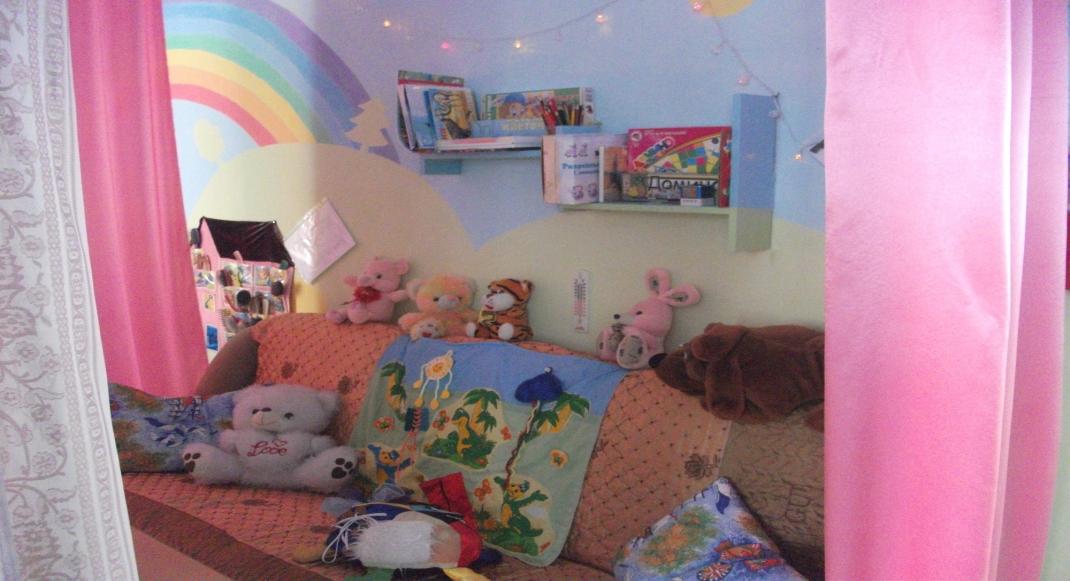 Наш центр уединения и релаксации создан из двух простых вещей: диван и  шторы. Наполняемость этого центра зависит от настроения и самочувствия детей:Магнитофон с фонотекой релаксационной музыкиСенсорные игрушки, сенсорный коврикНастольный фонтанМигающие огоньки;Настольные д/и («Домино», «Вкладыши» и т.д.)Раскраски, фломастеры, трафареты.Музыкальные игрушкиМягкие игрушкиФотоальбомАльбомы для рассматриванияЯщик для рисование пескомУголки уединения — это, прежде всего, ниша покоя, где ребенок чувствует себя защищенным и может тихонечко играть. Иногда ему это очень нужно.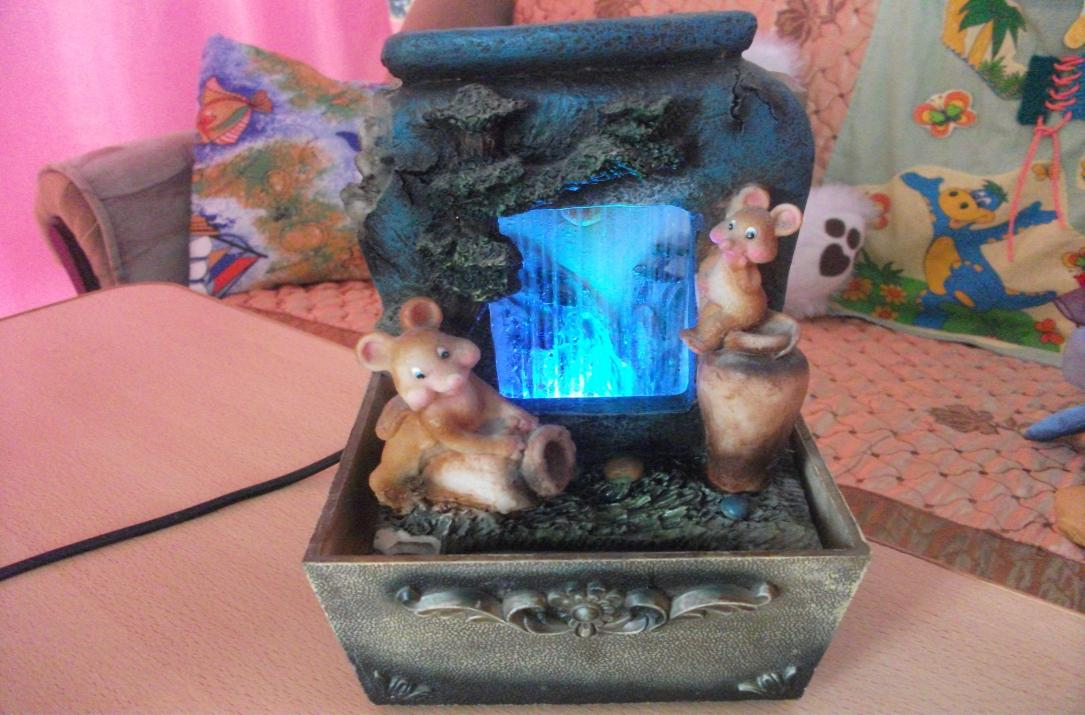 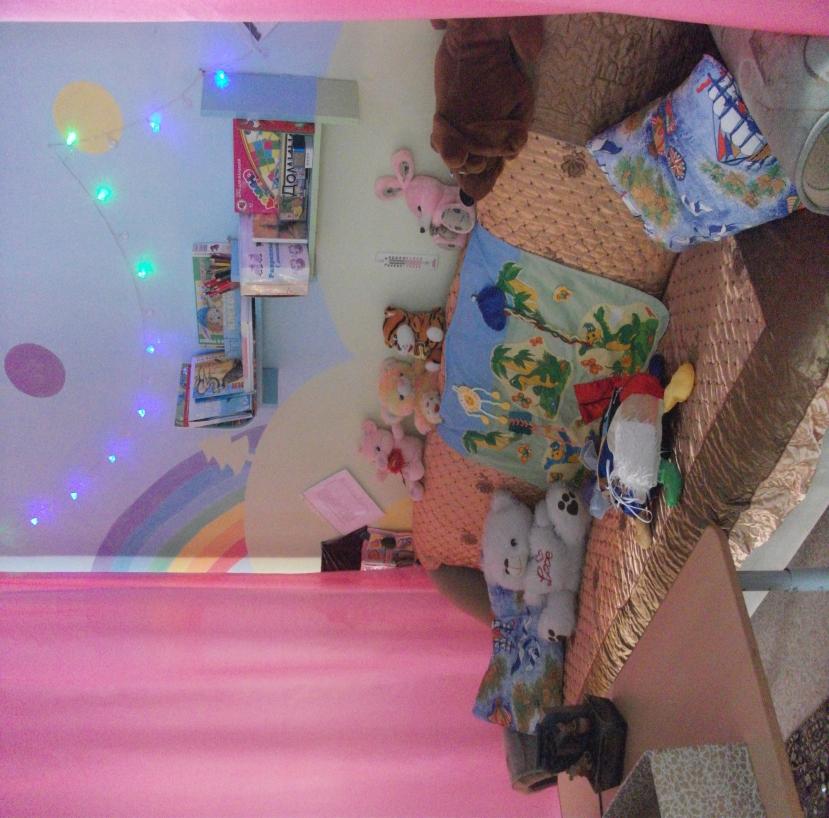 Дизайн –проект центра уединения и релаксации                            Жидеева О.В. воспитатель             второй квалификационной категории            Моторкина Е.Н., логопед             первой квалификационной категории                                                                                                                 п. Архара                                                                                                                      2013г. 